298662, Крым Респ, Ялта г, Гаспра пгт,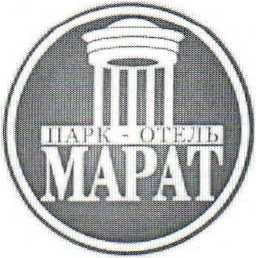 Шоссе Алупкинское, дом № 60 9103016288 КПП: 910301001
ОГРН: 1149102136270 ОКПО: 00778633 Расчетный счет:
40702810102330001876 Банк: АО "АЛЬФА-БАНК" БИК: 044525593
Корр.счет:30101810200000000593
+7 (365) 477 71 00Уважаемые коллеги!Пакет «Лечебный»:  с 01.06.19 по 30.09.19В стоимость входит:проживание в 2х местном стандарте без вида, корпус 2;лечение согласно программе;З-х разовое питание;посещение открытого бассейна с шезлонгами, водной горкой (в сезон);пляж, оборудованный шезлонгами и теневыми навесами;канатная дорога к морю (в сезон);услуги аниматоров (в сезон);детская игровая площадка;спортивная площадка;камера хранения (бесплатно в день приезда и день отъезда);Wi fi (в холлах корпусов, на территории открытого бассейна).Программа лечения:Круглосуточный медицинский пост;Прием врача-терапевта;Прием врача-педиатра;Диагностика:общий анализ крови;общий анализ мочи;определение сахара в крови экспресс-методом (больным сахарным диабетом)Лечение:5.1. Климатолечение:аэротерапия;солнечные ванны;талассотерапия;терренкур (лечебная ходьба);пешие прогулки по местным маршрутам с инструктором;купание в открытом плавательном бассейне.5.2. Лечебная физкультура:утренняя гигиеническая гимнастика;лечебная гимнастика в составе групп;аквааэробика;пользование площадкой для волейбола, игры в настольный теннис, бильярд.Лечение в физиотерапии по профилю заболевания - одна из нижеперечисленных процедур (не более 10 процедур):аппаратная физиотерапия: гальванизация, амплипульстерапия, ДМВ-терапия, Д' Арсонвализация, ультразвук, МКВ-терапия, местная магнитотерапия, электрическое поле ультравысокой частоты, индуктотермия, ДДТ-терапия, франклинизация, ультрафиолетовое облучение-КУФ, электрофорез, фонофорез.Лечение в ингалятории по профилю заболевания-один из нижеперечисленных типов ингаляций (не более 7 процедур): - тепло, -влажная, - масляная, - ультразвуковая, - синглетно-кислородная.Водолечение - одна из нижеперечисленных процедур (не более 7 процедур):жемчужная ванна с морской водой;циркулярный душ.Массаж классический воротниковой зоны и шеи (не более 5 процедур).Пелоидотерапия (не более 1 зоны**, одна зона - не более 5 процедур).Фитотерапия.Ароматерапия.12. Оказание неотложной помощи.Медицинские диагностические обследования и лечебные процедуры (по наименованию и количеству) назначаются лечащим врачом в зависимости от состояния здоровья пациента и основного заболевания.Лечение предоставляется при наличии санаторно-курортной карты.Дети принимаются в санаторий с 3-х лет (свидетельство о рождении и справку об эпидокружении обязательно иметь при размещении)